28 октября 2022 года № 2/43О законодательной инициативе Собрания депутатов Комсомольского муниципального округа Чувашской Республики по внесению в Государственный Совет Чувашской Республики проекта Закона Чувашской Республики «О внесении изменений в Закон Чувашской Республики «Об установлении границ муниципальных образований Чувашской Республики и наделении их статусом городского, сельского поселения, муниципального района, муниципального округа и городского округа»В соответствии с Федеральным законом от 6 октября 2003 года № 131-ФЗ «Об общих принципах организации местного самоуправления в Российской Федерации», Уставом Комсомольского района Чувашской Республики, рассмотрев законодательную инициативу Собрания депутатов Комсомольского муниципального округа Чувашской Республики по внесению в Государственный Совет Чувашской Республики проекта Закона Чувашской Республики «О внесении изменений в Закон Чувашской Республики «Об установлении границ муниципальных образований Чувашской Республики и наделении их статусом городского, сельского поселения, муниципального района, муниципального округа и городского округа», с учетом протокола публичных слушаний от 25 октября 2022 года, Собрание депутатов Комсомольского  муниципального  округа    Чувашской  Республики р е ш и л о:Дать согласие на изменение границ Комсомольского муниципального округа Чувашской Республики в соответствии с проектом Закона Чувашской Республики «О внесении изменений в Закон Чувашской Республики «Об установлении границ муниципальных образований Чувашской Республики и наделении их статусом городского, сельского поселения, муниципального района, муниципального округа и городского округа», представленным Собранием депутатов Комсомольского муниципального округа Чувашской Республики.Ходатайствовать перед Государственным Советом Чувашской Республики о внесении изменений в Закон Чувашской Республики «Об установлении границ муниципальных образований Чувашской Республики и наделении их статусом городского, сельского поселения, муниципального района, муниципального округа и городского округа» согласно приложениям к настоящему решению.Председатель Собрания депутатовКомсомольского муниципального округа Чувашской Республики                                                                        С.Н.ГрачеваИсполняющий полномочия главы Комсомольского муниципальногоокруга Чувашской Республики                                                                         Р.М.МансуровПриложение №1к решению Собрания депутатов Комсомольского муниципального округа Чувашской Республикиот 28.10.2022 № 2/43Предложенияпо внесению изменений в картографическое описание границ Комсомольского муниципального округа Чувашской Республики, установленных Законом Чувашской Республики «Об установлении границ муниципальных образований Чувашской Республики и наделении их статусом городского, сельского поселения, муниципального района, муниципального округа и городского округа»приложение  25  «Схематическая  карта  Комсомольского  муниципального  округаЧувашской Республики» к Закону Чувашской Республики «Об установлении границ муниципальных образований Чувашской Республики и наделении их статусом городского, сельского поселения, муниципального района, муниципального округа и городского округа» (далее – Закон) изложить согласно приложению 2 к настоящему решению;в приложении 26 к Закону: картографическое описание границ Комсомольского муниципального округа изложить в следующей редакции:ТЕКСТОВОЕ ОПИСАНИЕ ГРАНИЦКОМСОМОЛЬСКОГО МУНИЦИПАЛЬНОГО ОКРУГАНа территории Комсомольского муниципального округа имеется 2 анклава Батыревского муниципального округа.Граница территории Комсомольского муниципального округа начинается в точке 1 с географическими координатами N 55°21'45", E 47°23'17", являющейся точкой смежества с землями Комсомольского муниципального округа и Ибресинского муниципального округа.Далее граница проходит в северо-восточном направлении на  вдоль пахотных угодий до точки 5 (N 55°21'58", E 47°23'56"), затем меняет направление на восточное на  и доходит до точки  смежества с землями Комсомольского муниципального округа и Канашского муниципального округа (т. 6, N 55°21'55", E 47°24'24"), проходит по тальвегу оврага до русла безымянной реки (т. 31, N 55°21'54", E 47°24'48");в юго-юго-западном направлении на  проходит по руслу безымянной реки до северной границы леса Комсомольского участкового лесничества Шемуршинского лесничества (т. 148, N 55°21'22", E 47°24'22");в юго-восточном направлении на  вдоль северной границы лесного квартала 5 Комсомольского участкового лесничества Шемуршинского лесничества до точки 150 (N 55°21'19", E 47°24'28");в восточном направлении на  проходит вдоль северных границ лесных кварталов 5 и 12 Комсомольского участкового лесничества Шемуршинского лесничества до юго-западного угла лесного квартала 6 указанного лесничества (т. 157, N 55°21'18", E 47°25'47");в общем северо-восточном направлении на  вдоль северо-западных границ лесных кварталов 6 и 1 Комсомольского участкового лесничества Шемуршинского лесничества до северного угла лесного квартала 1 указанного лесничества (т. 173, N 55°22'22", E 47°26'47");северо-северо-восточном направлении на  вдоль северной границы лесного квартала 1 Комсомольского участкового лесничества Шемуршинского лесничества до его северо-восточного угла (т. 178, N 55°22'17", E 47°27'15");в западно-юго-западном на  вдоль восточной границы лесного квартала 1 Комсомольского участкового лесничества Шемуршинского лесничества до северо-западного угла лесного квартала 2 указанного лесничества (т. 180,  N 55°22'06", E 47°27'09");в общем юго-восточном направлении  до точки 212 (N 55°21'05", E 47°29'20"), меняет направление на северо-восточное на протяжении  до точки 242 (N 55°21'55", E 47°30'38"), затем на восточное –  до точки 248 (N 55°21'56", E 47°31'04"), затем общее направление меняется на юго-восточное на протяжении  до северо-восточного угла лесного квартала 25 Комсомольского участкового лесничества Шемуршинского лесничества (т. 303, N 55°20'56", E 47°33'10"), граница проходит вдоль северных границы лесных кварталов 2, 7, 8, 3, 4, 10, 19, 20  указанного лесничества;в общем восточно-юго-восточном направлении  вдоль северных границ лесных кварталов 21, 22, 23, 35  Комсомольского участкового лесничества Шемуршинского лесничества до северо-восточного угла лесного квартала 35 указанного лесничества (т. 331, N 55°20'10", Е 47°37'21");в общем южном направлении  вдоль восточных, северо-восточных границ лесного квартала 35 Комсомольского участкового лесничества Шемуршинского лесничества до его западного угла (т. 347,  N 55°19'24", E 47°37'38");в общем северо-восточном направлении  вдоль северо-западных границ лесного квартала 35 Комсомольского участкового лесничества Шемуршинского лесничества до северного угла лесного квартала 36 указанного лесничества (т. 361, N 55°19'42", E 47°38'11");в общем юго-западном направлении  вдоль северо-восточных границ лесных кварталов 36 и 37 Комсомольского участкового лесничества Шемуршинского лесничества до угла лесного квартала 37 указанного лесничества (т. 363, N 55°19'31", E 47°38'42");в общем северном направлении  вдоль западных границ лесного квартала 37 Комсомольского участкового лесничества Шемуршинского лесничества до его северо-западного угла, являющегося точкой смежества с землями Канашского муниципального округа и Республики Татарстан (т. 382, N 55°20'05", E 47°39'05").Далее граница проходит в общем юго-восточном направлении и огибает северную и северо-восточную границы лесного квартала 38 Комсомольского участкового лесничества Шемуршинского лесничества до точки 398 (N 55°19'27'', E 47°40'12'');в восточном направлении  по пахотным землям до точки 405  (N 55°19'26'', E 47°41'1''), затем меняя направление на южное проходит  до точки 423 (N 55°18'20'', E 47°41'7'');юго-восточном направлении  в по руслу безымянного ручья до точки 493 (N 55°17'25'', E 47°41'43'') и далее, пересекая лесной массив, граница идет в общем южном направлении  по пахотным землям до точки 530 (N 55°15'38'', E 47°41'47'');в юго-западном направлении  по руслу ручья Чурапан до ее истока в точке 585 (N 55°15'2'', E 47°41'19'') и затем идет по прямой на юг  вдоль лесополосы до точки 590 (N 55°14'1'', E 47°41'14'');в юго-западном направлении  по полевой дороге до точки 594 (N 55°13'50'', E 47°40'6'');в южном направлении  вдоль лесополосы до точки 604 (N 55°12'51'', E 47°40'9'');в восточном направлении  проходит по границе Чувашской Республики до точки, являющейся точкой смежества с землями Яльчикского муниципального округа и Республики Татарстан (т. 607, N 55°12'56", E 47°42'11"), затем граница проходит  вдоль пахотных угодий до точки 608 (N 55°12'56", E 47°42'11");в общем на юго-юго-восточном направлении  проходит вдоль пахотных угодий до русла р. Ерыкла (т. 616, N 55°12'34", E 47°42'22");в общем северо-восточном направлении 371 проходит по руслу р. Ерыкла до точки 630 (N 55°12'39", E 47°42'39"), меняет направление на южное и на протяжении  проходит вдоль пахотных угодий до точки 649 (N 55°10'30", E 47°42'53");в юго-западном направлении  проходит вдоль пахотных угодий до русла р. Малая Була (т. 658, N 55°09'33", E 47°43'50");в общем южном направлении , пересекает р. Малая Була и проходит вдоль пахотных угодий до точки 662 (N 55°08'46", E 47°43'49"), меняет направление на восточное  проходит вдоль пахотных угодий до тальвега р. Айбеси (т. 666, N 55°08'44", E 47°44'18");в общем юго-западном направлении на  проходит по тальвегу р. Айбеси, вдоль пахотных угодий до точки, являющейся точкой смежества с землями Яльчикского муниципального округа и Батыревского муниципального округа (т. 854, N 55°07'16", E 47°42'17").Далее граница проходит в западно-северо-западном направлении    проходит вдоль пахотных угодий до точки 855 (N 55°07'28", E 47°41'27"), меняет свое направление на северо-западное  проходит вдоль пахотных угодий до точки 865 (N 55°08'21", E 47°40'27");в общем западном направлении  проходит вдоль пахотных угодий до тальвега оврага Большой Журавлиный (т. 882, N 55°08'25", E 47°37'02");в юго-западном направлении  вдоль верхних границ юго-восточного склона оврага Большой Журавлиный до точки 883 (N 55°08'21", E 47°36'52"), меняет направление в общем на юго-юго-западное проходит  вдоль верхних границ юго-восточного склона оврага Большой Журавлиный, далее вдоль пахотных угодий до точки 891 (N 55°08'03", E 47°36'38");в западном направлении  пересекает овраг Большой Журавлиный проходит вдоль пахотных угодий до точки 901 (N 55°08'05", E 47°35'41"), меняет свое направление на южное проходит  вдоль пахотных угодий до точки 902 (N 55°07'58", E 47°35'40");в западном направлении 4057 вдоль пахотных угодий пересекает автомобильную дорогу А-151 «Цивильск – Ульяновск», проходит до точки 965 (N 55°08'07", E 47°31'51"), меняет свое направление в общем на северо-западное проходит  вдоль пахотных угодий, огибает территорию скотомогильника с юго-западной стороны, проходит вдоль пахотных угодий до русла безымянного ручья (т 982, N 55°09'24", E 47°30'45");в общем юго-западном направлении  вдоль пахотных угодий до точки 986 (N 55°08'59", E 47°29'59"), меняет свое направление на юго-юго-западное проходит  вдоль пахотных угодий до точки 987 (N 55°08'37", E 47°29'48");в юго-западном направлении  вдоль пахотных угодий до восточной границы лесного квартала 114 Кармалинского участкового лесничества Ибресинского лесничества (т. 990, N 55°08'35", E 47°29'29");в общем южном направлении  вдоль восточных границ лесного квартала 114 Кармалинского участкового лесничества Ибресинского лесничества до его юго-восточного угла (т. 995, N 55°08'12", E 47°29'23");в юго-западном направлении  вдоль южных границ лесного квартала 114 Кармалинского участкового лесничества Ибресинского лесничества до его южного угла (т. 996, N 55°08'08", E 47°28'33");в северном направлении  вдоль западных границ лесного квартала 114 Кармалинского участкового лесничества Ибресинского лесничества до точки 998 (N 55°08'18", E 47°28'37");в общем северо-западном направлении  вдоль южных границ лесных кварталов 114, 113 Кармалинского участкового лесничества Ибресинского лесничества до южного угла лесного квартала 113 указанного лесничества (т. 1001, N 55°08'37", E 47°27'21");в общем юго-западном направлении  вдоль пахотных угодий до точки 1006 (N 55°08'25", E 47°27'04"), меняет направление на южное проходит  вдоль пахотных угодий до тальвега безымянного ручья (т. 1013, N 55°07'14", E 47°27'00");в общем западно-юго-западном направлении  по тальвегу безымянного ручья до русла р. Азау (т. 1072, N 55°07'10", E 47°26'35"), меняет свое направление в общем на южное проходит  по тальвегу р. Азау до точки 1141 (N 55°06'41", E 47°26'27");в западно-юго-западном направлении  проходит вдоль пахотных угодий до точки 1152 (N 55°06'31", E 47°25'30"), меняет направление на юго-западное проходит  вдоль пахотных угодий до точки 1153 (N 55°06'21", E 47°25'21");в общем западном направлении  вдоль пахотных угодий до точки 1155 (N 55°06'21", E 47°24'50"), меняет направление на южное проходит  вдоль пахотных угодий до русла р. Вырымшур (т. 1163, N 55°05'50", E 47°24'48");в общем северо-западном направлении  по руслу р. Вырымшур до точки 1187 (N 55°06'03", E 47°24'05"), меняет направление в общем на западно-северо-западное  проходит по руслу р. Вырымшур до точки 1226 (N 55°06'08", E 47°23'08"), затем не меняя направления проходит  пересекает пахотное поле выходит к руслу р. Вырымшур (т. 1240 N 55°06'10", E 47°22'49"); в общем западном направлении  вдоль пахотных угодий  до русла р. Вырымшур (т. 1262 N 55°06'07", E 47°22'00"),  затем в общем западном направлении  по руслу р. Вырымшур до точки 1293 (N 55°06'04", E 47°21'10"), меняет направление на северное и проходит  вдоль пахотных угодий до точки 1297 (N 55°06'43", E 47°21'10"); в западном направлении  вдоль пахотных угодий до северо-восточного угла лесного квартала 142 Кармалинского участкового лесничества Ибресинского лесничества (т. 1303, N 55°06'40", E 47°18'57");в общем юго-западном направлении  вдоль юго-восточных границ лесных кварталов 142, 141, 143 Кармалинского участкового лесничества Ибресинского лесничества до южного угла лесного квартала 143 указанного лесничества (т. 1312, N 55°05'45", E 47°17'29");в общем северо-западном направлении  вдоль юго-западных границ лесных кварталов 143, 139 Кармалинского участкового лесничества Ибресинского лесничества до юго-западного угла лесного квартала 139 указанного лесничества (т. 1331, N 55°06'33", E 47°15'21");в общем западном направлении  вдоль южной границ лесного квартала 138 Кармалинского участкового лесничества Ибресинского лесничества до его юго-западного угла (т. 1346, N 55°06'33", E 47°14'17");в юго-западном направлении  вдоль южной границы лесного квартала 137 Кармалинского участкового лесничества Ибресинского лесничества до его юго-западного угла, являющегося точкой смежества с землями Ибресинского муниципального района и Батыревского муниципального района (т. 1358, N 55°06'24", E 47°13'22").в северном направлении  вдоль западных границ лесных кварталов 137, 125 Кармалинского участкового лесничества Ибресинского лесничества до северо-западного угла лесного квартала 125 указанного лесничества (т. 1365, N 55°07'45", E 47°13'30");в общем восточном направлении  вдоль северных границ лесных кварталов 125, 117 Кармалинского участкового лесничества Ибресинского лесничества до северо-восточного угла лесного квартала 117 указанного лесничества (т. 1370, N 55°07'53", E 47°15'28");в северном направлении  вдоль западных границ лесных кварталов 110, 100, 87 Кармалинского участкового лесничества Ибресинского лесничества до северо-западного угла лесного квартала 87 указанного лесничества (т. 1382, N 55°09'35", E 47°15'40");в общем северо-восточном направлении  вдоль северо-западных границ лесных кварталов 87, 75 Кармалинского участкового лесничества Ибресинского лесничества до северо-западного угла лесного квартала 75 указанного лесничества (т. 1391, N 55°10'11", E 47°16'59");в северо-западном направлении  вдоль юго-западных границ лесных кварталов 62, 61 Кармалинского участкового лесничества Ибресинского лесничества до точки 1399 (N 55°10'32", E 47°16'05");в юго-западном направлении вдоль юго-восточной границы лесного квартала 61 Кармалинского участкового лесничества Ибресинского лесничества до его юго-западного угла (т. 1411, N 55°10'31", E 47°16'01");в северо-северо-западном направлении  вдоль юго-западной границы лесного квартала 61 Кармалинского участкового лесничества Ибресинского лесничества до его западного угла (т. 1418, N 55°10'40", E 47°15'03");в северо-восточном направлении  вдоль северо-западной границы лесного квартала 61 Кармалинского участкового лесничества Ибресинского лесничества до его северо-западного угла (т. 1426, N 55°11'09", E 47°15'40");в западном направлении  вдоль южной границы лесного квартала 46 Кармалинского участкового лесничества Ибресинского лесничества до точки 1427 (N 55°11'08", E 47°15'13");в юго-западном направлении  вдоль юго-восточной границы лесного квартала 46 Кармалинского участкового лесничества Ибресинского лесничества до точки 1428 (N 55°11'03", E 47°15'10");в общем западном направлении  вдоль южных границ лесных кварталов 46 и 42 Кармалинского участкового лесничества Ибресинского лесничества до южного угла лесного квартала 42 указанного лесничества (т. 1430, N 55°11'04", E 47°14'31");в общем северо-северо-западном направлении  вдоль западных границ лесных кварталов 42 и 27 Кармалинского участкового лесничества Ибресинского лесничества до западного угла лесного квартала 27 указанного лесничества (т. 1443, N 55°11'53", E 47°13'59");в северо-восточном направлении на  вдоль северо-западных границ лесных кварталов 27, 14, 3, 2 Кармалинского участкового лесничества Ибресинского лесничества до северного угла лесного квартала 2 указанного лесничества (т. 1452, N 55°14'14", E 47°16'49");в юго-восточном направлении вдоль северо-восточных границ лесных кварталов 2 и 4 Кармалинского участкового лесничества Ибресинского лесничества до восточного угла лесного квартала 4 указанного лесничества (т. 1462, N 55°13'19", E 47°17'44");в северо-северо-восточном направлении  вдоль восточной границы лесных кварталов 190 Нововыслинского участкового лесничества Ибресинского лесничества до точки 1467 (N 55°13'40", E 47°17'58");в восточном направлении  вдоль южной границы лесного квартала 119 Нововыслинского участкового лесничества Ибресинского лесничества до точки 1468 (N 55°13'40", E 47°18'29"), меняет свое направление на северо-восточное проходит  вдоль юго-восточной границы лесного квартала 191 Нововыслинского участкового лесничества Ибресинского лесничества до точки 1471 (N 55°13'44", E 47°18'43"), меняет направление на юго-восточное проходит  вдоль юго-западной границы лесного квартала 191 Нововыслинского участкового лесничества Ибресинского лесничества к северо-западному углу д. Старые Высли (т. 1473, N 55°13'37", E 47°18'50");в северо-восточном направлении  вдоль юго-восточной границы лесного квартала 191 Нововыслинского участкового лесничества Ибресинского лесничества до точки 1474 (N 55°13'40", E 47°19'00"), меняет направление на северо-западное проходит  вдоль северо-восточной границы лесного квартала 191 Нововыслинского участкового лесничества Ибресинского лесничества до точки, которая расположена на  юго-западнее южного угла пруда (т. 1475, N 55°13'46", E 47°18'53");в северо-восточном направлении  вдоль восточных и южных границ лесных кварталов 191, 152, 153, 107 Нововыслинского участкового лесничества Ибресинского лесничества до юго-западного угла лесного квартала 108 указанного лесничества (т. 1501, N 55°14'43", E 47°21'12");в северо-западном направлении  вдоль северо-восточных границ лесного квартала 108 Нововыслинского участкового лесничества Ибресинского лесничества до точки 1502 (N 55°14'47", E 47°21'07");в северо-западном направлении  вдоль верхней границы северо-западного склона долины р. Мал. Кубня до точки 1537 (N 55°15'28", E 47°22'32");в северном направлении  вдоль западных границ лесных кварталов 87, 86 Комсомольского участкового лесничества Шемуршинского лесничества до угла лесного квартала 86 указанного лесничества (т. 1542, N 55°16'48", E 47°22'17");в общем западном направлении  вдоль южных границ лесного квартала 86 Комсомольского участкового лесничества Шемуршинского лесничества до его юго-западного угла лесного квартала (т. 1547, N 55°16'57", E 47°20'29");в юго-западном направлении  вдоль пахотных угодий до точки  1550 (N 55°16'28", E 47°19'56");в северо-западном направлении  вдоль пахотных угодий до точки 1553 (N 55°16'46", E 47°19'19");в общем северо-восточном направлении  в точке 1554 (N 55°16'48", E 47°19'24") выходит к р. Кубня, далее по ее тальвегу до точки 1669 (N 55°17'11", E 47°20'55");в северном направлении  вдоль западной границы лесного квартала 85 Комсомольского участкового лесничества Шемуршинского лесничества до его северо-западного угла (т. 1672, N 55°17'50", E 47°20'56");в северо-западном направлении  вдоль пахотных угодий до точки 1677 (N 55°18'09", E 47°20'29"), далее меняя направление на северо-восточное проходит  до точки 1679 (N 55°18'22", E 47°20'50"), далее меняет направление на северо-западное проходит  до точки 1681 (N 55°18'31", E 47°20'44"), затем меняя направление на северо-восточное проходит  до точки 1684 (N 55°18'39", E 47°21'07");в общем северо-западном направлении  по тальвегу р. Хома до точки 1704 (N 55°18'55", E 47°20'49");в общем северо-восточном направлении  вдоль пахотных угодий до русла р. Пхал (т. 1711, N 55°19'17", E 47°21'49");в общем северном направлении  по руслу р. Пхал до точки 1742 (N 55°19'56", E 47°21'46"), затем меняя направление на северо-северо-восточное проходит  вдоль пахотных угодий до начальной точки 1 (N 55°21'45", E 47°23'17") хода границы Комсомольского муниципального округа.Анклавы Батыревского муниципального округа;На территории Комсомольского муниципального округа Чувашской Республики имеются анклавы Батыревского муниципального округа Чувашской республики.Анклав № 1 начинается с точки 1762 с географическими координатами 55°07'21 "N 47°18'43"E которая является северо-восточным  угла лесного квартала 130 Кармалинского участкового лесничества Ибресинского лесничества.Далее граница проходит в юго-восточном направлении на  до восточного угла лесного квартала 130 Кармалинского участкового лесничества Ибресинского лесничества (т 1764 55°07'04"N 47°19'08"E);в восточном направлении на  вдоль пахотных угодий до т 1765 с координатами 55°07'04"N 47°19'40"E, от т 1765 меняет направление на южное на  вдоль пахотных угодий до т 1766 с координатами 55°06'54"N 47°19'41"E, далее граница проходит в восточно-юго-восточном направлении на  вдоль пахотных угодий до т 1767 с координатами 55°06'52"N 47°19'59"E;в северо-восточном направлении на  вдоль пахотных угодий до т 1768 с координатами 55°06'58"N 47°20'18"E, от т 1768 меняет направление на северное на  проходит вдоль пахотных угодий до т 1769 с координатами 55°07'06"N 47°20'20"E, далее меняет свое направление на восточное на  проходит вдоль пахотных угодий до т 1770 с координатами 55°07'06"N 47°20'46"E, от т 1770 меняет направление на северное на  проходит вдоль пахотных угодий до т 1771 (55°07'20"N 47°20'47"E), которая расположена южнее одиноко стоящего дерева на ;в западном направлении на  проходит по южной стороне почвозащитных лесонасаждений до северо-восточного угла лесного квартала 130 Кармалинского участкового лесничества Ибресинского лесничества (т 1762 55°07'21"N 47°18'43"E).Протяженность границы анклава № 1 в Комсомольском муниципальном районе составляет .Анклав № 2 начинается с точки 1777 с географическими координатами 55°06'48"N 47°16'36"E которая является северо-западным углом Южной границы лесного квартала 128 Кармалинского участкового лесничества Ибресинского лесничества.Далее граница проходит в общем юго-юго-западном направлении на  вдоль восточной стороны лесных кварталов 128, 140, 139 Кармалинского участкового лесничества Ибресинского лесничества  до западного угла восточной границы лесного квартала 139 Кармалинского участкового лесничества Ибресинского лесничества (т 1782 55°06'22"N 47°16'19"E);в юго-восточном направлении на  вдоль северо-восточных границ лесных кварталов 139, 140 Кармалинского участкового лесничества Ибресинского лесничества до южного угла северной стороны лесного квартала 140 Кармалинского участкового лесничества Ибресинского лесничества (т 1783 55°06'17"N 47°16'33"E);в северо-восточном направлении на  вдоль северо-западных границы лесного квартала 140 Кармалинского участкового лесничества Ибресинского лесничества до восточного угла западной стороны лесного квартала 140 Кармалинского участкового лесничества Ибресинского лесничества (т 1784 55°06'32"N 47°16'54"E);в общем северо-северо-западном направлении на  вдоль юго-юго-восточной границы лесных кварталов 140, 128  Кармалинского участкового лесничества Ибресинского лесничества до северо-восточного угла южной стороны лесного квартала 128 Кармалинского участкового лесничества Ибресинского лесничества (т 1778 55°06'46"N 47°16'50"E);в западно-западно-северо-западном направлении на  вдоль южной границы лесного квартала 128 Кармалинского участкового лесничества Ибресинского лесничества до точки 1777 с географическими координатами 55°06'48"N 47°16'36"E.Протяженность границы анклава № 2 в Комсомольском муниципальном округе составляет .Анклавы в Ибресинском муниципальном округе;На территории Ибресинского муниципального округа Чувашской Республики имеются анклавы Комсомольского муниципального округа Чувашской республики.Анклав № 3 начинается с точки 1789 с географическими координатами N 55°12'23" E 47°12'23" которая является северо-западным углом восточной границы лесного квартала 26 Кармалинского участкового лесничества Ибресинского лесничества.Далее граница проходит в общем восточном направлении на  вдоль южной границы лесного квартал 26 Кармалинского участкового лесничества Ибресинского лесничества до точки 1790 (N 55°12'22" E 47°12'30") которая является точкой смежества Кармалинского участкового лесничества и Нововыслинского участкового лесничества Ибресинского лесничества;в общем юго-восточном направлении на  вдоль южных границ лесных кварталов 235, 236 Нововыслинского участкового лесничества Ибресинского лесничества до восточного угла западной границы лесного квартала 236 указанного лесничества (т. 1799, N 55°11'59" E 47°13'15");в общем южном направлении на  вдоль западной границы лесного квартала 236 Нововыслинского участкового лесничества Ибресинского лесничества до точки 1800 (N 55°11'55" E 47°13'13") которая является точкой смежества Нововыслинского участкового лесничества и Кармалинского участкового лесничества Ибресинского лесничества;в северо-западном направлении на  вдоль северо-восточной границы лесного квартала 40 Кармалинского участкового лесничества Ибресинского лесничества до северо-восточного угла лесного квартала 40 указанного лесничества (т. 1801, N 55°12'01", E 47°13'02");в общем западно-юго-западном направлении на  вдоль северных границ лесных кварталов 40, 26 Кармалинского участкового лесничества Ибресинского лесничества до юго-восточного угла восточной границы лесного квартала 26 Кармалинского участкового лесничества Ибресинского лесничества (т. 1803, N 55°11'59", E 47°12'34");в общем северо-западном направлении на  вдоль восточной границы лесного квартала 26 Кармалинского участкового лесничества Ибресинского лесничества до западного угла восточной границы лесного квартала 26 указанного лесничества (т. 1806, N 55°12'08", E 47°12'17");в общем северном направлении на  вдоль восточной границы лесного квартала 26 Кармалинского участкового лесничества Ибресинского лесничества до северо-западного угла восточной границы лесного квартала 26 Кармалинского участкового лесничества Ибресинского лесничества (т. 1789, N 55°12'23", E 47°12'23");Протяженность границы анклава № 3 Комсомольского муниципального округа составляет .Анклав № 4 начинается с точки 1809 с географическими координатами N 55°15'46" E 47°16'16" далее граница проходит в общем западном направлении на  по руслу безымянной реки до точки 1813 (N 55°15'47", E 47°16'27");в юго-восточном направлении на  до северо-западной границы лесного квартала 53 Нововыслинского участкового лесничества Ибресинского лесничества (т. 1814, N 55°15'46", E 47°16'27");в общем юго-западном направлении на  вдоль северо-западных границ лесных кварталов 53, 99, 98 Нововыслинского участкового лесничества Ибресинского лесничества до русла реки Кубня (т. 1836, N 55°14'59", E 47°15'08");в общем северо-западном направлении на  по руслу реки Кубня до т 1840 (N 55°15'04", E 47°15'03"), далее меняет направление в общем на северо-восточное на  проходит по руслу реки Кубня до т 1886 (N 55°15'37", E 47°16'05"), от точки 1885 в общем северо-восточном направлении на  проходит по руслу безымянной реки до точки 1809 (N 55°15'46 ", E 47°16'16 ");Протяженность границы анклава № 4 Комсомольского муниципального округа составляет .Приложение №2к решению Собрания депутатов Комсомольского муниципального округа Чувашской Республикиот ___________№____Схематическая карта Комсомольского муниципального округа Чувашской Республики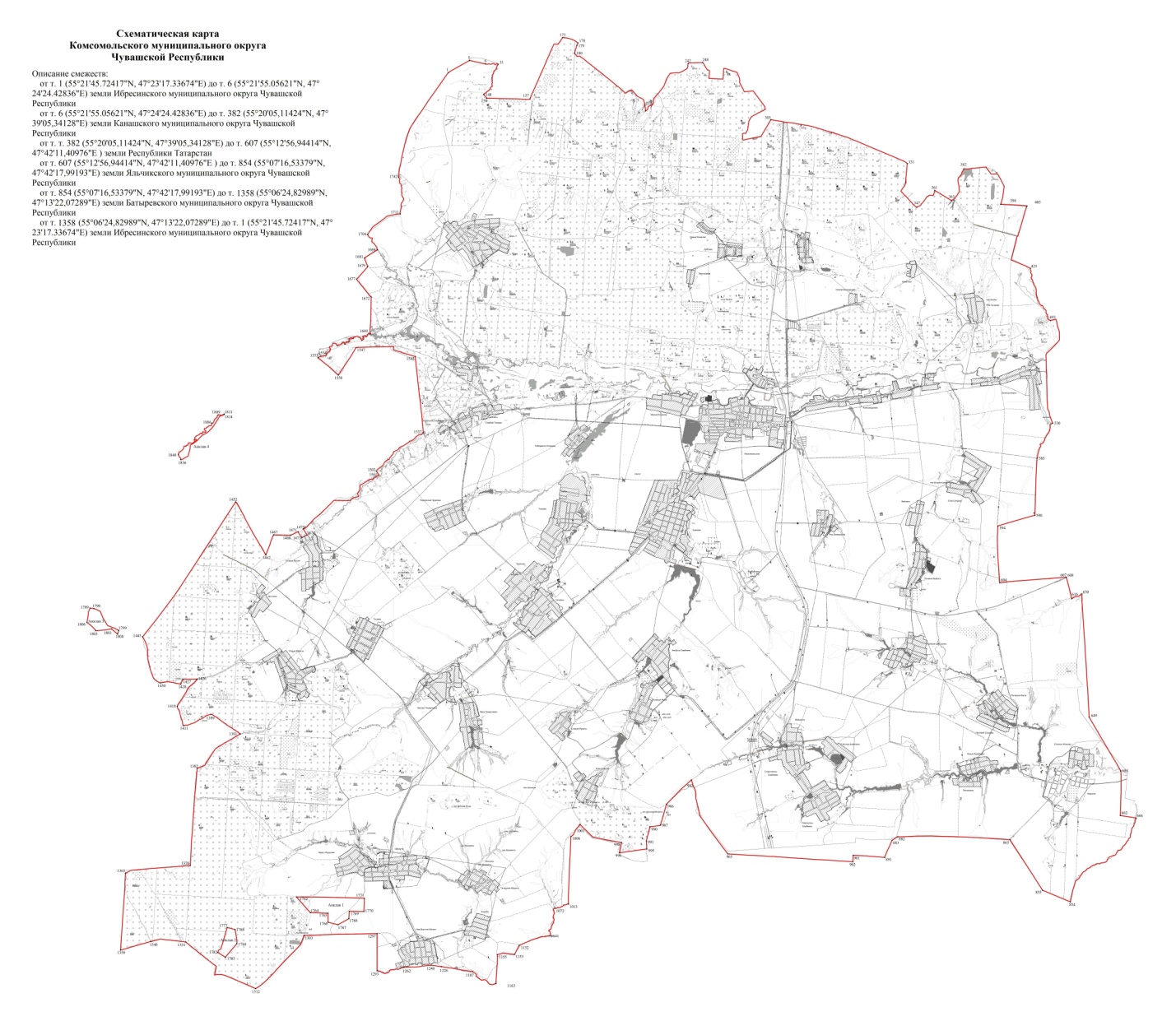 ЧĂВАШ РЕСПУБЛИКИНКОМСОМОЛЬСКИ МУНИЦИПАЛЛĂ ОКРУГĚН ПĚРРЕМĚШ СУЙЛАВРИ ДЕПУТАТСЕН ПУХĂВĔЙЫШĂНУ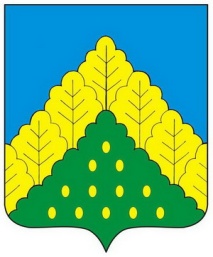 ЧУВАШСКАЯ РЕСПУБЛИКА СОБРАНИЕ ДЕПУТАТОВКОМСОМОЛЬСКОГО МУНИЦИПАЛЬНОГО ОКРУГА ПЕРВОГО СОЗЫВАРЕШЕНИЕ 